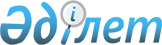 О внесении изменений в постановление акимата Житикаринского района Костанайской области от 25 января 2021 года № 17 "Об определении перечня должностей специалистов в области здравоохранения, социального обеспечения и культуры, являющихся гражданскими служащими и работающих в сельской местности"Постановление акимата Житикаринского района Костанайской области от 21 мая 2024 года № 141. Зарегистрировано в Департаменте юстиции Костанайской области 27 мая 2024 года № 10213-10
      Акимат Житикаринского района Костанайской области ПОСТАНОВЛЯЕТ:
      1. Внести в постановление акимата Житикаринского района Костанайской области "Об определении перечня должностей специалистов в области здравоохранения, социального обеспечения и культуры, являющихся гражданскими служащими и работающих в сельской местности" от 25 января 2021 года № 17 (зарегистрированное в Реестре государственной регистрации нормативных правовых актов под № 9736) следующие изменения:
      заголовок указанного постановления изложить в новой редакции:
      "Об определении перечня должностей специалистов в области социального обеспечения и культуры, являющихся гражданскими служащими и работающих в сельской местности";
      пункт 1 указанного постановления изложить в новой редакции:
      "1. Определить перечень должностей специалистов в области социального обеспечения и культуры, являющихся гражданскими служащими и работающих в сельской местности, согласно приложению к настоящему постановлению.";
      приложение к указанному постановлению изложить в новой редакции, согласно приложению к настоящему постановлению.
      2. Государственному учреждению "Отдел экономики и бюджетного планирования акимата Житикаринского района" в установленном законодательством Республики Казахстан порядке обеспечить:
      1) государственную регистрацию настоящего постановления в территориальном органе юстиции Республики Казахстан;
      2) размещение настоящего постановления на интернет - ресурсе акимата Житикаринского района после его официального опубликования.
      3. Контроль за исполнением настоящего постановления возложить на курирующего заместителя акима Житикаринского района.
      4. Настоящее постановление вводится в действие по истечении десяти календарных дней после дня его первого официального опубликования.
       "Согласовано"
      Житикаринский районный маслихат Перечень должностей специалистов в области социального обеспечения и культуры, являющихся гражданскими служащими и работающих в сельской местности
      1. Должности специалистов в области социального обеспечения:
      1) социальный работник по уходу за престарелыми и лицами с инвалидностью;
      2) социальный работник по уходу за детьми с инвалидностью и лицами с инвалидностью старше 18 лет с психоневрологическими заболеваниями.
      2. Должности специалистов в области культуры:
      1) руководитель отдела государственного учреждения и государственного казенного предприятия сельского значения;
      2) библиотекарь;
      3) культорганизатор (основных служб);
      4) руководитель коллектива (кружка);
      5) учителя казахского, английского языков.
					© 2012. РГП на ПХВ «Институт законодательства и правовой информации Республики Казахстан» Министерства юстиции Республики Казахстан
				
      Аким 

А. Жаныспаев
Приложениек постановлениюПриложениек постановлению акиматаЖитикаринского районаот 25 января 2021 года№ 17